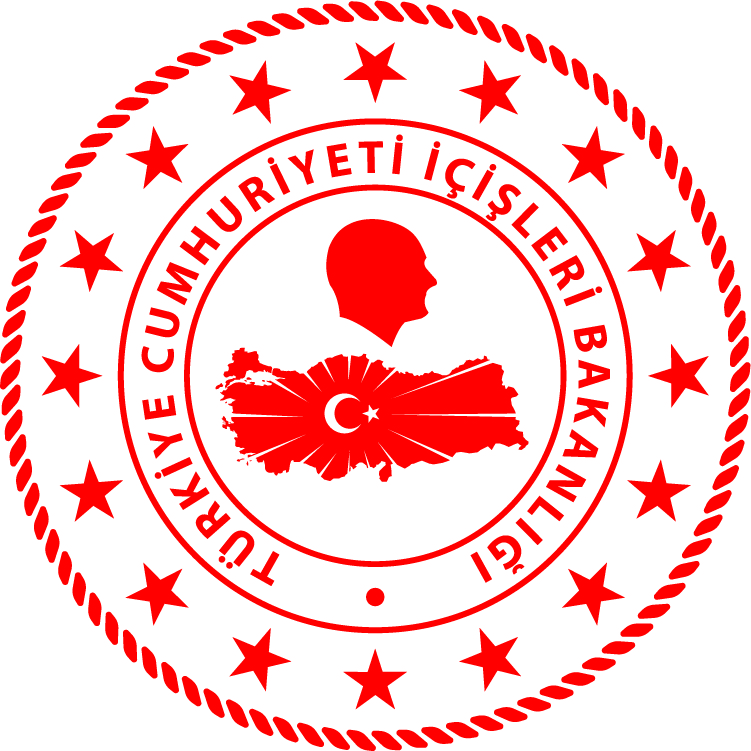 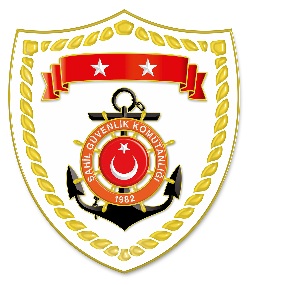 Karadeniz BölgesiMarmara BölgesiS.NUTARİHTESPİTUYGULANAN İDARİ PARA CEZASI MİKTARI (TL)CEZANIN KESİLDİĞİİL/İLÇE-MEVKİİAÇIKLAMA103 Mayıs 2021Yasak sahada algarna ile su ürünleri avcılığı yapmak(3 işlem)6.435SAMSUN/TermeToplam 5 işleme 11.016 TL idari para cezası uygulanmıştır.203 Mayıs 2021Balıkçı barınağında avcılık yapmak (2 işlem)4.581TRABZON/SürmeneToplam 5 işleme 11.016 TL idari para cezası uygulanmıştır.S.NUTARİHTESPİTUYGULANAN İDARİ PARA CEZASI MİKTARI (TL)CEZANIN KESİLDİĞİİL/İLÇE-MEVKİİAÇIKLAMA103 Mayıs 202112 metreden küçük balıkçı gemisinde bom direği bulundurmak (2 işlem) 8.181İSTANBUL/ArnavutköyToplam 2 işleme 8.181 TL idari para cezası uygulanmıştır.